أوراق عمل لمادة علم الأرضللصف الثالث الثانويالنظام الفصلي 1438/1439أوراق عمل لمادة علم الأرضالفصل الاول / الصفائح الأرضيةالسؤال الأول: اختر الإجابة المناسبة من الإجابات التالية:1- أول من أقترح فكرة تغير المعالم الرئيسية للأرض هم:أ- الكيميائيين           ب- علماء الفلك              ج- راسمو الخرائط                    د- الفيزيائيين2- لاحظ رسام الخرائط الهولندي ........................تطابق بين حواف القارات: أ- ابراهام أورتيليوس        ب- فاجنر                  ج- نيوتن                      د- بافلوف3- كلمة تعني جميع اليابسة مجتمعة في قارة واحدة ضخمة:أ- بانجايا                ب- أورتيلوس              ج- الميزوسورس               د- الكرة الارضية4- أول عالم قدم دليل علي تطابق شواطي القارات علي جانبي المحيط الاطلسي وجمع أدلة لدعم فكرته :أ- ابراهام أورتيليوس        ب- فاجنر             ج- نيوتن                        د- بافلوف5- قبل.................كانت القارات مجتمعة في  :أ- 200مليون سنة         ب- 180 مليون سنة       ج- 135 مليون سنة           د- 65 مليون سنة6- استطاع ألفرد فاجنر أن يحدد المناخات القديمة من خلال دراسة :أ- الصخور                   ب - المياه                   ج - الأحافير                  د- الفحم الحجر7- نوع من الاحافير استخدمه فاجنر للاستدلال علي الانجراف القاري:أ- الميزوسورس        ب- الديناصورات         ج- الماموث الصوفي              د- الفحم الحجري 8- قبل..................مليون سنة بدأت قارتا إفريقيا وأمريكا الجنوبية في الانفصال عن بعض:أ- 200                  ب- 180                       ج- 135                            د- 659- ما الدليل الذي لم يستخدمه فاجنر في دعم فرضيته : أ- طبقات الفحم          ب- تسريبات الجليد           ج- بيانات المغناطيسية           د- الأحافير10- يؤدي وزن الصفيحة الغاطسة الي جر طرفها إلي نطاق الطرح ما أسم هذة العملية :أ- السحب عند ظهر المحيط                         ب- الدفع عند ظهر المحيط ج- سحب الصفيحة                               د- دفع الصفيحة .11- من المعالم التي لا توجد علي عند الحدود المتقاربة:أ- ظهر المحيط         ب- سلسلة جبال مطوية         ج- أخدود بحري عميق        د- قوس بحري12- تؤدي عملية طرح صفيحة محيطة تحت صفيحة محيطة أخري الي تكون: أ- أخدود بحري        ب- حفرة الانهدام               ج- انقلاب مغناطيسي        د- قوس بركاني13- سلسلة جبلية تحت سطح الماء تمتد في جميع قيعان المحيطات ويبلغ طولها اكثر 65000 كم  :أ- ظهر المحيط                ب- الاخاديد               ج- الصفيحة القارية              د- التلال14- توجد معظم الحدود المتباعدة علي امتداد قاع المحيط في :أ- المغناطيسية        ب- ظهر المحيط           ج- حفرة الانهدام                     د- سلاسل الجبال السؤال الثاني : أكتب المصطلح العلمي لكل من العبارات التالية:1- أسم يطلق علي القارة الأم التي كانت موجودة قبل 200 مليون سنة...............................................................................................................2- هي الفكرة القائلة إن القارات الحالية المفصولة بالمحيطات كانت متصلة يوما ما مع بعضها.................................................................................................................3- عملية غطس الصفائح الارضية في الستار تسمي بـــــ ..................................................................................................................4- الحدود الناجمة عن اقتراب صفحتين إحداهما من الأخرى ..................................................................................................................5- خط علي الخريطة يصل بين الاماكن في القشرة الأرضية التي تكونت في نفس الوقت..................................................................................................................6- العملية التي تتشكل فيها قشرة محيطية جديدة من خلال اندفاع الصهارة عند ظهور المحيطات.................................................................................................................7- مصطلح يطلق علي دراسة تاريخ المجال المغناطيسي الأراضي المحفوظ في الصخور.................................................................................................................8- جهاز قياس المغناطيسية .................................................................................................................9- قطع ضخمة تتكون من قشرة الأرض وأعلي الستار تكون في الحالة الصلبة وتنطبق مع بعضها عند الحواف................................................................................................................10- تغير قطبية المجال المغناطيسي من مغناطيسية عادية الي مغناطسية مقلوبة.................................................................................................................11- منخفض طولي ضيق يقع وسط ظهر المحيط يتكون نتيجة تباعد الصفائح بعضها عن بعض................................................................................................................السؤال الثالث : حدد ماهو المشترك بين كل مصطلحين في الجمل التالية:1- الحدود الطرح  و الحدود المتقاربة ..................................................................................................................2- نطاق الطرح  و الحدود المتقاربة.................................................................................................................3- الأنجراف القاري و الصفائح الأرضية.................................................................................................................4- توسع قاع المحيط  و الصفائح الارضية.................................................................................................................السؤال الرابع : علل لما يأتي :1- إقتراح راسموا الخرائط لفكرة حركة القارات ...................................................................................................................2- يعد فاجنر أول وأكثر عالم ساند نظرية الانجراف القاري ...................................................................................................................3- وجود الفحم في القارة القطبية الجنوبية رغم وجود الجليد.................................................................................................................4- واجهت فرضية الانجراف القاري الرفض في القرن العشريين .................................................................................................................5 – سمك الرسوبيات في قاع المحيط أقل منه في القارات ( اليابسة)..................................................................................................................6- إزدياد حجم جزيرة إيسلندا بإستمرار ..................................................................................................................السؤال الخامس : تكلم عن ما يلي في حدود 3 أسطر:1- وضح كيف تعمل تيارات الحمل في تحريك الصفائح الارضية .........................................................................................................................................................................................................................................................................................................................................................................................................................................................................2- دور ترسبات الفحم في إثبات نظرية الانجراف القاري .........................................................................................................................................................................................................................................................................................................................................................................................................................................................................3- دور الأحافير في إثبات نظرية الانجراف القاري .........................................................................................................................................................................................................................................................................................................................................................................................................................................................................4- رواسب قاع المحيط وعمر الصخور فيه .........................................................................................................................................................................................................................................................................................................................................................................................................................................................................أوراق عمل الصف الثالث الفصل الثاني    البراكينالسؤال الأول:اختر الإجابة الصحيحة من بين الإجابات التالية:1- مخلوط من الصخور المصهورة والبلورات المعدنية والغازات تزجد في باطن الارض :أ- ظهر المحيط               ب- الابه                   ج- الصهارة                    د- القشرة2- جميع العمليات المصاحبة لخروج الصهارة والسوائل الساخنة والغازات من سطح الارض: أ- البقعة الساخنة           ب- طفوح البازلت           ج- الشقوق                 د- النشاط البركاني3- يثور في السنة الواحدة ..................بركانا تقريبا في مواقع مختلفة في العالم :أ- 80                      ب- 60                           ج- 50                     د- 304- تقع معظم البراكين النشطة علي امتداد :أ- حدود الصفائح           ب- وسط الصفيحة         ج- البقعة الساخنة             د- قاع المحيط5- نسبة البراكين التي تثور بعيدا عن حدود الصفائح :أ- 17%                     ب- 5 %               ج- 3%             د- 30 %6- بقع ساخنة تحت القشرة القارية ويتدفق منها الابه من كسور طولية في قشرة الارض تكون:أ- طفوح البازلت              ب- النشاط البركاني               ج- ظهر المحيط      د-  الاخاديد7- يسمي المنخفض الذي يوجد في قمة البركان حول الفتحة ويتصل مع حجرة الصهارة بالقناة بــ :أ- قناة البركان              ب- فوهة البركان             ج- الشق                  د- الأخاديد 8- من أكبر أنواع البراكين وهو جبل عريض ذو انحدار قليل وقاعدته شبة دائرية تسمي البراكين :أ- الدرعية                   ب- المخروطية              ج- المركبة                 د- النارية 9- درجة إنصهار الصخور تقع بين ....................درجة مئوية : أ- 200- 500               ب- 300 -400              ج- 500- 600          د- 800- 120010- ما المنطقة التي بها حزام النار الكبير :أ- المحيط الأطلسي           ب- قارة أمريكا                ج- البحر المتوسط         د- المحيط الهادي11- ما نوع البركان الذي يمثل أكبر خطر علي الانسان والبيئة البركان: أ- الدرعية                   ب- المخروطية              ج- المركبة                 د- النارية 12- كيف يؤثر زيادة الضغط المحصور في درجة إنصهار الصخور :أ- تزداد درجة الانصهار                         ب- تقل درجة الانصهار              ج- تثبت درجة الانصهار                        د- تزداد درجة الانصهار ثم تقل 13- ما العامل الذي لا يؤثر في تشكيل الصهارة :أ- الزمن                    ب- درجة الانصهار              ج- الضغط                 د- المياة14- يطلق علي حزام المحيط الهادي الذي تشكله البراكين :أ- طفوح البازلت           ب- حلقة النار              ج – البقعة الساخنة               د- الصهارة15- بركانا إتنا وفيزوف في ايطاليا يتبعان حزام :أ- طفوح البازلت       ب- حلقة النار              ج – حوض البحر المتوسط       د- الانهدام العظيمالسؤال الثاني : اكتب المصطلح العلمي : 1- تتراكم اللابه في أشد أنواع الثورانات البركانية انفجارا مكونة نوع من البراكين...................................................................................................................2- مكان خروج اللابه بعد المرور بقناة البركان وهي في قمة ...................................................................................................................3- جميع العمليات المرافقة لخروج الصهارة والمياه الساخنة والبخار الي سطح الارض ...................................................................................................................4- تجويف منخفض يحيط بالفتحة عند قمة البركان ...................................................................................................................5- تركيب جيولوجي يتشكل في الانخفاض الناتج عن انهيار سقف حجرة صهارة فارغة ...................................................................................................................6- أصغر أنواع البراكين وأشدها انحدارا ...................................................................................................................7- بركان تتدفق منه اللابه بسرعة وسهولة ولزوجته وإنحداره قليلان..................................................................................................................8- غيمة متدفقة من المقذوفات البركانية الصلبة واللابه مختلطة بغازات حارقة وخانقة...................................................................................................................9- مصطلح فيزيائي يصف مقاومة المواد للتدفق..................................................................................................................10- نوع من الصهارة يحتوي علي 50% الى 60% وتوجد علي نطاق الطرح القاري القاري...................................................................................................................السؤال الثالث : حدد المشترك بين كل مصطلحين مما يأتي :1- الرماد البركاني  و الكتلة البركانية ..................................................................................................................2- البركان الدرعي و الطفح البازلتي ...................................................................................................................3- الشق و القناة ...................................................................................................................4- فوهة البركان المنهارة – فوهة البركان ................................................................................................................... السؤال الرابع : أكمل الفراغات التالية :1- تخرج الصهارة عند ظهر المحيط وتأخذ شكل ....................................... ويطلق عليها......................2-..................................... عبارة عن مناطق ساخنة بصورة غير عادية في ستار الارض.3- تشكل البراكين التي تكونت تحت الماء عند ظهور المحيطات ........................براكين العالم.4- تتكون .........................من بقع ساخنة تحت القشرة القارية وهي عبارة عن لابه تتدفق من كسر طويلة في قشرة الارض وتسمي...........................5- تؤدي ثورانات الشقوق الي تكوين سهول منبسطة تسمي ..............................6- تغطي طفوح البازلت جزء كبير ...........................من المنطقة الغربية للصفيحة العربية تصل الي .........................7- اللابه عبارة عن .........................وصلت الي سطح الارض.8- تتشكل الفوهة البركانية المنهارة نتيجة انهيار.....................و ........................بعد ان تتفرغ حجرة الصهارة من مكوناتها.9- من الفوهات البركانية في المملكة العربية السعودية فوهة .................بالقرب من ..............10- تنصهر الصخور ذات درجات الانصهار العالية في باطن الارض بشكل أسرع إذا اختلطت بـــ.......................11- القطع الصغيرة في المقذوفات البركانية تسمي ..........................والمقذوفات البركانية الكبيرة تسمي............................السؤال الخامس :ضع علامة صح أمام العبارة الصحيحة وعلامة خطأ أمام العبارة الخاطئة :1- تتوزع البراكين بصورة عشوائية ومتكررة في منتصف الصفائح الارضية.         (             )2- معظم البراكين ناتجة عن تقارب صفيحة قارية مع أخري محيطية.                  (             )3- تشكل البراكين المرافقة للحدود المتقاربة 3 أحزمة رئيسية .                        (             )4- تثور البراكين المصاحبة للحدود المتباعدة بصورة هادئة علي هيئة وسائد اللابة. (             )5- تشكل البراكين التي تكونت تحت الماء ثلاث أرباع البراكين في العالم.               (             )6- جزر هاوي جزر بركانية تكونت نتيجة انخفاض الصهارة الي أسفل القشرة الأرضية .(           )7- تعد براكين كاواي من أقدم براكين هاواي وهي براكين نشطة.                         (             )8- يعد بركان كيلاوي في جزيرة هاواي من أنشط البراكين في العالم.                   (             )9- كلما زاد الضغط كلما قلت درجة انصهار الصخور                                    (             )السؤال السادس :علل :1- خروج الصهارة من باطن الارض الي سطحها في حالة وجود منفذ ...................................................................................................................2- تشكل جزر هاواي قبل ملايين السنين في هذا المكان..................................................................................................................3- انخفاض درجة الحرارة لمدة سنتين في الفلبين بسبب ثوران بركان جبل بيناتيوبو سنة 1991.................................................................................................................السؤال السابع : تكلم عن مايلي في حدود 6 أسطر :أنواع الصهارة:....................................................................................................................................................................................................................................................................................................................................................................................................................................................................... .................................................................................................................الزلازلأنواع الأمواج الزلزالية ثلاثة : أولية وثانوية و سطحية .مقياس الزلازل ( السيز مومتر ) جهاز يستقبل الأمواج الزلزالية ,و يسجلها على مخطط الزلزالية (السيز مو جرام ) .عرف مايلي :الأمواج الزلزالية:........................................................................................................................................................................................................بؤرة الزلازل : .........................................................................................................................................................................................................السيزمومتر : ..........................................................................................................................................................................................................الواجب المنزليماهي أنواع الأمواج  الزلزالية : ..................................................................................................................................................................................................استطاع العلماء أن يحددوا المركز السطحي للزلازل من الفرق الزمني بين زمني و صول كل من أمواج p وأمواج s .تتغير سرعة و اتجاه كل من أمواج p وأمواج s عندما توجه حدودا فاصلة بين مواد مخلفة .يمكن الحصول على صورة مفضلة عن مكونات الأرض الداخلية من خلال تحليل الأمواج الزلزالية التي تعبر باطن الأرض .عرف مايلي :قوة الزلازل :............................................................................................................................................................................................................. التسونامي :...........................................................................................................................................................................................................تسييل التربة  :........................................................................................................................................................................................................الفجوات الزلزالية :......................................................................................................................................................................................................الواجب المنزليكم محطة رصد زلزالي نحتاج لتحديد موقع المركز السطحي للزلزال ؟....................................................................................................................................................................................................................................علل مايلي : تقع أغلب أحزمة الزلازل مع حدود الصفائح الأرضية ؟....................................................................................................................................................................................................................................قوة الزلزالية هي مقياس للطاقة التي تتحرر في أثناء حدوث الزلزالية ,و يمكن قياسها بمقياس رختر.شدة الزلزالية هي مقياس للدمار الذي يحدثه الزلزالية .لتحديد موقع المركز السطحي للزلازل نحتاج على الأقل إلى ثلاث محطات رصد للزلازل .تحدث معظم الزلازل في أحزمة ضيقة تسمى أحزمة الزلازل ؛حيث تنطبق مع حدود الصفائح .يعتمد توقع الزلازل على التاريخ الزلزالي وقياسات الجهود المتراكمة في الصخور أكمل العبارات التالية بالكلمات المناسبة :يسمى المقياس الذي يقيس كل من كمية الطاقة المنبعثة من الزلازل ويعة الأمواج الزلزالية مقياس ......................................يحدث ............................ عندما تسبب الأهتزازات الزلزالية في تسيل المواد الأرضية التحت سطحية .يوضح منحى المسافة – زمن الوصول العلاقة بين زمن انتقال الأمواج الزلزالية و .................................يسمى .................................. نوع الأمواج الزلزالية الذي لايمر خلال اللب الخارجي للأرض ...............................موجة تتولد بسبب الحركة الرأسية لقاع المحيط.الواجب المنزلياختر الاجابة الصحيحة :1-أي المواد الجيولوجية الأتية لها قابلية التسييل اكبر ما يمكن عند مرور أمواج زلزالية فيها ؟أ - الجرانيت       ب – التربة         ج   - الصخر المتحول           د – اللابة2- مانوع الخطر الزلزالي الذي ينتج عنه انهيار المنشآت ؟تسونامي           ب- تسييل التربة           ج- تراص الألواح         د- فجوة زلزاليةتسبب الزلازل الدمار من خلال توليد موجات زلزالية يمكنها إحداث اهتزازات في سطح الأرض .يمكن أن تسبب الزلازل انهيار المنشآت و الانزلاتقات الأرضية ,و تسييل التربة والتسونامي .الفجوات الزلزالية أجراء من صدع نشط لم تتعرض لزلازل كبيرة منذ فترة طويلة من الزمن .ضع المصطلح المناسب لكل مما يلي :1-.......................... جزء من صدع نشط لم يحدث فيه زلزال كبير منذ فترة طويلة ويتوقع أن يحدث مستقبلا .2- ...........................يستعمل لوصف الدمار الذي يسببه الزلزال .3-........................... يحدث تحت الماء يتسبب في حركة الماء للأعلى .اختر الأجابة الصحيحة :1- مانوع الموجات الزلزالية التي تخترق اللب الخارجي للأرض :الثانوية          ب – السطحية         ج – الأولية                 د – الأولية والثانوية2- أبطأ الموجات الزلزالية وصولا الى محطات الرصد الزلزالي هي :       أ-الثانوية          ب – السطحية          ج – الأولية                  د – الجسمية3- المقياس الذي يستعمل في قياس شدة الزلازل هو :أ - ريختر          ب – مركالي المعدل     ج- العزم الزلزالي          د- السيزموجرامالواجب المنزليعلل مايلي:تحدث أغلب الزلازل في أماكن ضحلة وقريبة من سطح الأرض ؟....................................................................................................................................................................................................................................يرتب العلماء سلم الزمن الجيولوجي في دهور وحقب و عصور و أحيان .يقسم العلماء الزمن إلى وحدات اعتماداً على أحافير النباتات و الحيوانات .يشكل دهر ما قبل الكامبري %90 من سلم الزمن الجيولوجي .  يتغير سلم الزمن الجيولوجي مع زيادة معرفة العلماء العلمية عن تاريخ الأرض .رتب السلم الزمني الجيولوجي من الأكبر الى الأصغر ؟العصر                      الحقب                    الحين                  الدهر1-...................................2-..................................3-...................................4-...................................عرف مايلي الأنقراض الجماعي : ....................................................................................................................................................................................................................سلم الزمن الجيولوجي :...................................................................................................................................................................................................................الواجب المنزليعلل مايلي :لماذا يعرف العلماء معلومات كثيرة عن حقب الحياة الحديثة أكثر من غيره ؟....................................................................................................................................................................................................................................يستعمل العلماء المبادئ الجيولوجية لمعرفة ترتيب الأحداث الجيولوجية وفقا لترتيب حدوثها زمنيا , كما يستعملون طرائق الانحلال الإشعاعي وبعض أنواع الرسوبيات لتحديد العمر المطلق لكثير من الصخور .عرف مايلي :مبدأ النسقية :............................................................................................................................................................................................................التأريخ النسبي :........................................................................................................................................................................................................مبدأ الترسيب الأفقي : ................................................................................................................................................................................................مبدأ تعاقب الطبقات : ...............................................................................................................................................................................................مبدأ القاطع والمقطوع :.............................................................................................................................................................................................عدم التوافق : ...........................................................................................................................................................................................................المضاهاة :...............................................................................................................................................................................................................مبدأ الأحتواء :...........................................................................................................................................................................................................الطبقة المرشدة :........................................................................................................................................................................................................يستعمل الجيولوجيون المبادىء الجيولوجية لتحديد العمر النسبي لتعاقب الطبقات الصخرية .يمثل عدم التوافق انقطاعا زمنيا في السجل الجيولوجي .تساعد تقنيات التأريخ المطلق في تحديد الأعمار الدقيقة للأحداث الجيولوجية وطبقات الصخور .مالمقصود بما يلي : التأريخ المطلق : ........................................................................................................................................................................................................الانحلال الاشعاعي :.....................................................................................................................................................................................................عمر النصف :..........................................................................................................................................................................................................الواجب المنزليماهي مبادىء تحديد العمر النسبي ؟1-.................................................2-................................................3-................................................4-................................................5-................................................يستعمل العلماء المبادئ الجيولوجية لمعرفة ترتيب الأحداث الجيولوجية وفقا لترتيب حدوثها زمنيا , كما يستعملون طرائق الانحلال الإشعاعي وبعض أنواع الرسوبيات لتحديد العمر المطلق لكثير من الصخور .عدد أنواع عدم التوافق ؟.....................................................................................................................................................علل مايلي :يستعمل الجيولوجيون الأحافير لفهم التأريخ الجيولوجي ؟............................................................................................................................................................................................................وجود عدم توافق في التوضعات الصخرية ؟ ............................................................................................................................................................................................................الواجب المنزليأولا : أضع المصطلح المناسب لكل مما يلي :................................ سجل لتأريخ الآرض منذ نشأتها حتى الآن .2-.................................فجوة زمنية في السجل الصخري.3-................................ أطول وحدة زمنية في السجل الجيولوجي .4-................................مطابقة بين مكاشف صخرية في مناطق مختلفة.ثانيا : اختر الأجابة الصحيحة   لما يلي:ما أصغر وحدة زمنية بين :الدهر              ب-    الحين               ج – العصر                     د  - الحقبة الواجب الشهريرتب وحدات السجل الجيولوجي من الأقدم الى الأحدث في حقب الحياة المتوسطة :الكريتاسي                     الجوراسي                    الترياسي...........................................................................................................................ضع المسميات على الشكل المجاور بالترتيب :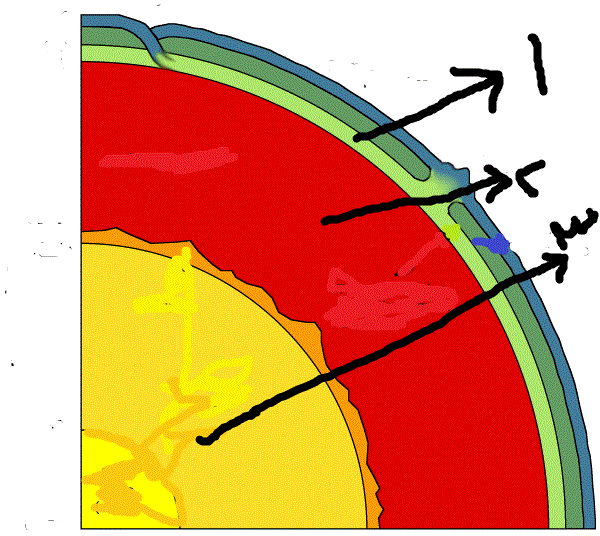 السؤال : اكتب المصطلح العلمي :1- مقياس يصف الدمار الذي أحدثة الزلزال....................................................2- جزء من صدع نشط لم يحدث فية زلزال كبير منذ فترة زمنية ويتوقع ان يحدث فية مستقبلا....................................................3- السجل الذي يتم الحصول علية من السيزموميتر..................................................... 4- سجل لتاريخ الارض يمتد منذ نشأتها حتي الأن .....................................................5- فجوة زمنية في السجل الصخري نتجت عن التعرية.......................................................6- انبعاث يحدث لنظائر مشعة يؤدي إلي إنتاج نظائر أخري عبر الزمن ......................................................7- أطول وحدة زمنية في سلم الزمن الجيولوجي......................................................8- مطابقة بين مكاشف صخرية محددة في مناطق مختلفة..................................................أختر الاجابة الصحيحة :7- ما الحقبة التي اتنهت بأعظم حادثة انقراض في التاريخ حقبة الحياة :أ- الحديثة               ب- القديمة              ج- المتوسطة                 د- ماقبل الكامبري8- ما الذي تظهره رسوبيات البحيرات الجليدية لاستنتاج دورات ترسيب :أ- الحلقات السنوية         ب- الرقائق           ج- عينات الجليد الاسطوانية       د- عدم التوافق9- ما أقصر وحدة زمنية في سلم الزمن الجيولوجي :أ- العصر                         ب- الحقبة                   ج- الدهر                     د- الحين10- ما المبدأ الذي يستخدمه الجيولوجي عندما يعاين مكشفا صخريا ويحدد بناء عليه الطبقة السفلي هي الاقدم :أ- النسيقة                   ب- الترسيب الافقي              ج- تعاقب الطبقات       د- الاحتواءالسؤال الرابع : علل لما يأتي :1- تعتبر الموجات الزلزالية السطحية أشد الموجات تدميرا ...................................................................................................................2- تتغير سرعة الامواج الزلزالية واتجاهها أثناء سريانها في باطن الارض.......................................................................................................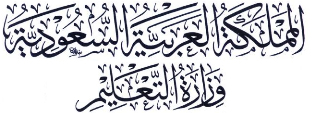 الإدارة العامة للتعليم بالرياض     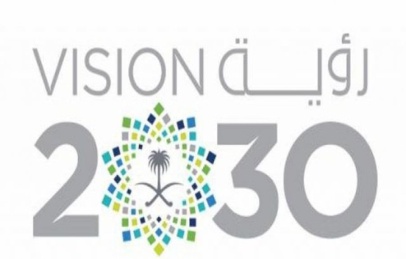 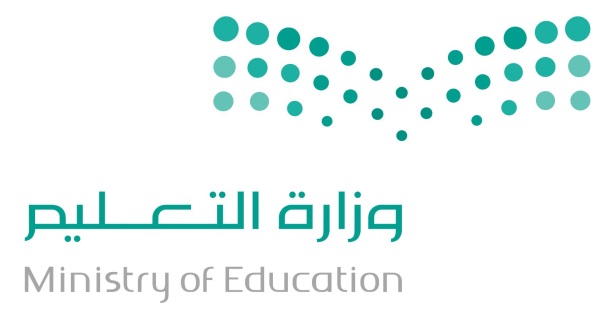 